  		ÇUKUROVA ÜNİVERSİTESİ		        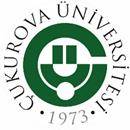 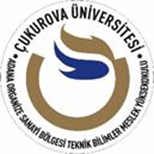 AOSB TEKNİK BİLİMLER MESLEK YÜKSEKOKULUSANAYİYE UYGULANABİLİR ÖĞRENCİ PROJE YARIŞMASIPROJE RAPORU1. Proje Adı: 2. Proje Türü:Enerji Verimliliği 	                               ModernizasyonOptimizasyon				Veri ToplamaKalite Kontrol				Proaktif bakımİş güvenliği.                                           Diğer.                                                     3.Projede Görev Alan Kişiler:4. Projenin Amacı5. Özet6. Materyal ve Metot7. Sonuç8. KaynakçaAdı-SoyadıProjedeki GöreviGörev / Öğrenim YeriÜnvanıİrtibat TelefonuDanışmanAOSB TBMYOMentörMühendis